§7056.  Policy; responsibilities; enforcement; standards1.  Policy.  Notwithstanding any provision of this Title to the contrary, travel insurance rates and forms must be filed with and approved by the superintendent.  For purposes of such filings, travel insurance must be classified and filed for purposes of rates and forms as inland marine insurance, except that travel insurance that provides coverage for sickness, accident, disability or death occurring during travel, either exclusively or in conjunction with related coverages of emergency evacuation or repatriation of remains, or incidental limited property and casualty benefits such as lost baggage or trip cancellation, may, subject to the superintendent's discretion, be filed as either health insurance or inland marine insurance.  Travel insurance may be provided under an individual policy or under a group or blanket travel insurance policy.[PL 2021, c. 354, §13 (AMD).]2.  Responsibility.  As the insurer's designee, a supervising travel insurance producer is responsible for the acts of a travel retailer offering and disseminating travel insurance under the supervising travel insurance producer's authority and shall use reasonable means to ensure compliance by the travel retailer with this chapter.[PL 2021, c. 354, §13 (AMD).]3.  Enforcement.  A supervising travel insurance producer and any travel retailer offering and disseminating travel insurance are subject to chapters 16 and 23.[PL 2015, c. 133, §4 (NEW).]4.  Eligibility and underwriting standards.  Eligibility and underwriting standards for travel insurance may be developed and provided based on travel protection plans designed for individual or identified marketing or distribution channels, as long as those standards also meet the State's underwriting standards for inland marine insurance.[PL 2021, c. 354, §13 (NEW).]SECTION HISTORYPL 2015, c. 133, §4 (NEW). PL 2021, c. 354, §13 (AMD). The State of Maine claims a copyright in its codified statutes. If you intend to republish this material, we require that you include the following disclaimer in your publication:All copyrights and other rights to statutory text are reserved by the State of Maine. The text included in this publication reflects changes made through the First Regular and First Special Session of the 131st Maine Legislature and is current through November 1. 2023
                    . The text is subject to change without notice. It is a version that has not been officially certified by the Secretary of State. Refer to the Maine Revised Statutes Annotated and supplements for certified text.
                The Office of the Revisor of Statutes also requests that you send us one copy of any statutory publication you may produce. Our goal is not to restrict publishing activity, but to keep track of who is publishing what, to identify any needless duplication and to preserve the State's copyright rights.PLEASE NOTE: The Revisor's Office cannot perform research for or provide legal advice or interpretation of Maine law to the public. If you need legal assistance, please contact a qualified attorney.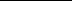 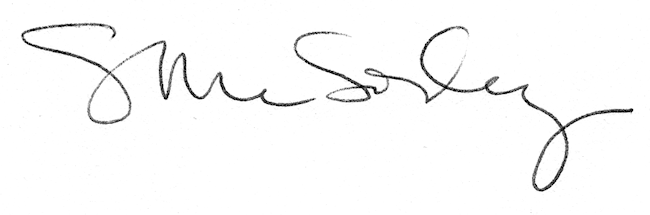 